UNIVERZITA KOMENSKÉHO V BRATISLAVE
FAKULTA MATEMATIKY, FYZIKY A INFORMATIKYIntranetová aplikácia v oblasti výživového mentoringuBakalárska práca2022	Viktor FreyerUNIVERZITA KOMENSKÉHO V BRATISLAVE
FAKULTA MATEMATIKY, FYZIKY A INFORMATIKYIntranetová aplikácia v oblasti výživového mentoringuBakalárska práca	Študijný program:	Aplikovaná informatika	Študijný odbor: 	2511 Aplikovaná informatika 	Školiace pracovisko: 	Katedra didaktiky matematiky, fyziky a informatiky 	Školiteľ: 	PaedDr.RomanHrušecký, PhD.2022	Viktor FreyerČestné prehlásenieČestne prehlasujem, že som bakalársku prácu vypracoval samostatne pod vedením školiteľa a s použitím uvedenej literatúry.V Bratislave, 25.5. 2022	__________________________	Meno autoraPoďakovanieTouto cestou by som sa chcel poďakovať svojmu školiteľovi PaedDr. Roman Hrušecký, PhD. za cenné rady a usmernenia, konzultácie a čas, ktoré mi venoval počas tvorby a písania bakalárskej práce. AbstraktCieľom bakalárskej práce bolo vytvorenie intranetovej aplikácie v oblasti výživového mentoringu. Aplikácia rozdeľuje 2 typy užívateľov a to admin a rádový zamestnanec. Rádový zamestnanci môžu mať rozličné práva. Aplikácia umožňuje rádovým zamestnancom vytvoriť klienta, priradiť mu jeho kontakty, základné informácie, rôzne odznaky, ktoré slúžia ako kľúčové informácie(napríklad diagnóza, šport a podobne) a samozrejme zaznamenávať rôzne typy meraní klienta. Admin má funkcionalitu rádového zamestnanca a navyše vie vytvárať užívateľov systému, distribuovať im práva, konfigurovať profily, vytvárať nové produkty a priraďovať užívateľov klientom. Aplikácia taktiež umožňuje používateľom tvoriť rôzne udalosti, či už firemné alebo s klientmi. Aplikáciu sme vyvíjali použitím open source PHP frameworku Laravel.Kľúčové slová: Laravel, Mentoring, IntranetAbstractTODO abstractKeywords: ObsahÚvod	91	Východiská	111.1	Prehľad teórie	111.1.1	Intranet	111.1.2	MVC Architektúra	121.2	Existujúce softvérové riešenia	131.2.1	Intranet s webovým rozhraním pre sektor softwarového testovania	141.2.2	Informačný systém pre materské školy	141.2.3	Nutriadapt	151.2.4	Metabolic Balance	161.3	Technológie	171.3.1	Laravel	171.4	Testovanie použiteľnosti	181.4.1	Cieľ	191.4.2	Použiteľnosť	201.4.3	Testovací scenár	212	Návrh	222.1	Use cases	222.2	Dátový model	232.3	Stavový diagram pre produkt	273	Implementácia	283.1	Implementačné jazyky a knižnice	283.2	Organizácia kódu	283.3	Práva	293.3.1	Práva na klienta	303.4	Vytváranie udalostí	303.5	Stavový automat pre produkty	304	Testovanie	324.1	Cieľ	324.2	Priebeh	324.3	Testovacie scenáre	324.3.1	Scenáre pre admina	334.3.2	Scenáre pre používateľa	344.4	Vyhodnotenie	364.4.1	Zistené chyby pri testovaní	374.4.2	Úpravy aplikácie	38Záver	40Použitá literatúra	41Zoznam obrázkov	42ÚvodV dnešnej dobe je veľký dopyt po službách zaoberajúcich sa zdravým a chudnutím. Konkurencia je veľmi silná, existuje mnoho firiem zaoberajúcich sa presne touto tematikou. Z tohto dôvodu je veľmi dôležité keď chceme v tejto sfére uspieť, aby bolo všetko správne a sto percentné. Preto sme sa rozhodli, navrhnúť aplikáciu pre jednu z firiem, ktorá potrebuje zjednodušiť ich pracovný proces. Firma sa rozrastá značne rýchlo a nápor klientov pre ich navrhnutý proces začína byť nezvládnuteľný. Firma pracuje na rôznych platformách a s rôznymi aplikáciami. Na komunikáciu s klientmi používa Facebook, na udalosti používajú Google Kalendár a zložky klientov skladujú v papierových formách a na diskovom poli v rôznych Excelovských tabuľkách, čo je už v tejto dobe zastaralé. Cieľom tejto práce je teda navrhnúť, implementovať a otestovať intranetovú aplikáciu pre danú firmu a uľahčiť im ich pracovný proces. Aplikácia bude rozdeľovať používateľov na admina a rádových zamestnancov. Rádovému zamestnancovi bude umožnené vytvárať klientov, ktorým vie priradiť základné informácie, jeho kontakty a odznaky, ktoré priraďujú klientovi nejakú dôležitú informáciu(napríklad diagnóza, koľko schudol, či športuje). Zamestnanci taktiež budú schopní ponúkať produkty a zaznamenávať jednotlivé meranie klientov. Admin bude mať funkcionalitu rádového zamestnanca, ale navyše mu aplikácia umožní vytvárať užívateľov, distribuovať im práva a konfigurovať profily, vytvárať nové produkty, odznaky a zasadačky a bude môcť spájať klientov a užívateľov. Užívateľom bude umožnené tiež vytvárať firemné a klientske udalosti. Danou aplikáciou zaistíme, aby firma nemusela používať Google Kalendár, nakoľko udalosti si bude môcť tvoriť v rámci aplikácie. Taktiež firme návrhom zaistíme, aby nemusela používať excel a papierové zložky na skladovanie dát.Práca je rozdelená na 4 kapitoly. V prvej kapitole sa zaoberáme technológiami využitými v aplikácii a analýzou podobných bakalárskych prác a existujúcich riešení konkurencie. V druhej kapitole popisujeme návrh celej aplikácie, štruktúru databázy a funkcionalitu aplikácie. Tretia kapitola uvádza implementáciu, kde popisujeme niektoré časti kódu, ich funkcionalitu a celkovú organizáciu kódu. V štvrtej kapitole je opísané testovanie aplikácie, jeho štruktúra, priebeh a vyhodnotenie. Práca taktiež obsahuje záver, kde sme zhodnotili čo všetko sa podarilo vytvoriť a aké sú možné plány do budúcna s touto aplikáciou.VýchodiskáV tejto kapitole uvedieme základne teoretické pojmy týkajúce sa našej práce, ukážeme si existujúce riešenia, popíšeme si ich funkcionalitu a popíšeme technológie využité pri tvorbe a vývoji našej aplikácie. Prehľad teórieV tejto kapitole si prejdeme základné teoretické pojmy použité v našej práci. Popíšeme si základné nástroje, s ktorými budeme pracovať a nad niektorými týmito nástrojmi si ukážeme príklady použitia. IntranetIntranet je súkromná sieť zavedená vo firme, ktorá sa používa na odosielanie a zdieľanie informácii a zdrojov medzi zamestnancami bezpečne a mimo dosah niekoho mimo firmu. Intranet podporuje komunikáciu v rámci danej organizácie a umožňuje zamestnancom prístup napríklad k informáciám, linkom, databáze firemných registrov, formulárom a podobne. Používa zvyčajne používa databázu, ktorá v sebe uchováva používateľské mená zamestnancov, ktorí majú rôzne úrovne prístupových práv do siete a k dátam poskytovaných intranetom, aby sa zachovalo súkromie a bezpečnosť. 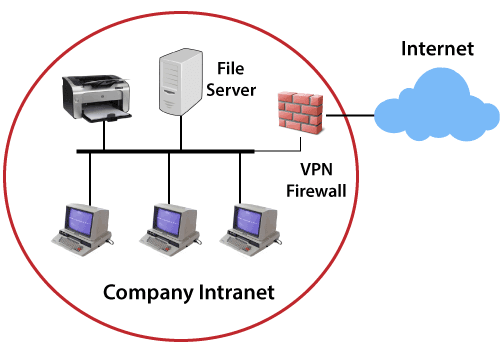 Obrázok 1 - Základná schéma intranetuIntranet sa dá použiť rôznymi spôsobmi, záleží od potrieb danej organizácie. Poznáme napríklad centrálny repozitár, ktorý v sebe uchováva všetky dôležité informácie, verzie, zmeny a dáta. Ako ďalší typ použitia máme napríklad kolaboráciu, ktoré ponúka zdieľanie a správu informácií, ktorá je pre zamestnancov intuitívna. Taktiež môže byť použitý ako komunikačný prostriedok, ktorý zjednocuje firemnú komunikáciu. V neposlednom rade môže poskytovať automatizáciu firemných procesov, ktoré je potrebné vykonávať na dennej báze. Kvalitný, spoľahlivý a bezpečný intranet vyžaduje web server, ktorý je schopný riadiť požiadavky umiestnené na serveri. Tento webový server nájde a pošle vyžiadané dáta používateľovi, ktorý si ich vyžiada. Intranetovský webový server používa klasické protokoly ako http, tcp/ip a mnohé iné. Zvyčajne sa všetky spojenia posielajú cez jednu, alebo aj niekoľko gateway počítačov do internetu a iných vonkajších zdrojov. Na pripojenie do intranetu musí mať užívateľ prístupové údaje a byť pripojený priamo na lokálnu sieť(ďalej len LAN) danej firmy. Užívatelia, ktorí sa potrebujú pripojiť, ale nie sú priamo pripojený na LAN, môžu využiť vzdialené pripojenie, ktorým získajú prístup k intranetu.Najvýznamnejšie výhody intranetu sú zlepšená komunikácia, jednoduchá správa záznamov, jednoduché sledovanie užívateľských požiadaviek a transparentnosť. MVC ArchitektúraMVC je architektonický vzor, ktorý sa delí na 3 hlavné logické celky. Model, ktorý reprezentuje objekty v systéme a poskytuje operácie súvisiace s doménou aplikácie. View poskytuje užívateľské rozhranie, ktoré slúži na zobrazovanie jednotlivých modelov aplikácie. Posledným logickým celkom je Controller, ktorý spája interakciu užívateľa s modelom a viewom. Jedná sa o jednu z najpoužívanejších architektúr na tvorbu webových aplikácií. ModelJe na najnižšom leveli, definuje štruktúru dát v aplikácii, zodpovedá za ich konzistentnosť a je mapovaním databázových objektov. Poskytuje rôzne nástroje, na základe ktorých je možné filtrovať dáta, ale neobsahuje žiadnu biznisovú logiku nad dátami. Môže ale obsahovať základné validačné kontroly špecifické pre model. ViewView zodpovedá za používateľské rozhranie. Každý view je definovaný ako šablóna, kde štandardne každá šablóna je definovaná pre konkrétny model. Môže poskytovať rozhranie na zobrazenie všetkých modelov, konkrétneho modelu a formulára na vytvorenie alebo editáciu modelu.ControllerController spája model a view. Klient zadá špecifickú požiadavku na server, ktorý sa rozhodne, na ktorý controller bude delegovať danú požiadavku. Controller na základe požiadavky získa všetky potrebné dáta z modelu. Tieto dáta môže podľa typu požiadavky upraviť, vytvoriť, vymazať alebo vrátiť klientovi pomocou view. View na základe vstupu z controllera vygeneruje čitateľný výstup pre klienta. MVC architektúra uľahčuje vývoj aplikácie, nakoľko rozdeľuje logiku do troch celkov. Každý celok je možné vyvíjať paralelne aj s väčšou skupinou programátorov.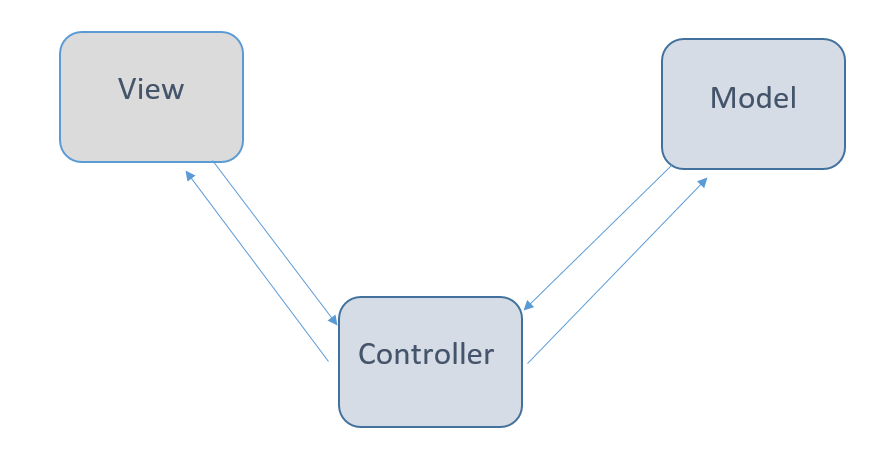 Obrázok 2 - Základná schéma mvc architektúryExistujúce softvérové riešeniaV tejto časti si ukážeme práce ktoré tvorili intranetové systémy a existujúce riešenia v našej doméne výživového mentoringu. Intranet s webovým rozhraním pre sektor softwarového testovaniaS týmto intranetom prišiel Roman Kuruc v roku 2018. Aplikácia slúži na softvérové testovanie pre firmu. Poskytuje aj správu firemných záznamov, automatizuje firemné procesy, eviduje odpracovaný čas zamestnancov, organizuje rozdelenie zamestnancov na projekty a zaznamenáva činnosť zamestnancov. Aplikácia bola robená na špecifickú firmu, čiže v sebe obsahuje časti, ktoré nesúvisia s výživovým mentoringom. Poskytuje ale evidenciu používateľov a automatizáciu firemných procesov. Neposkytuje ale organizáciu udalostí, odmeňovanie klientov, alebo komunikáciu s klientom. 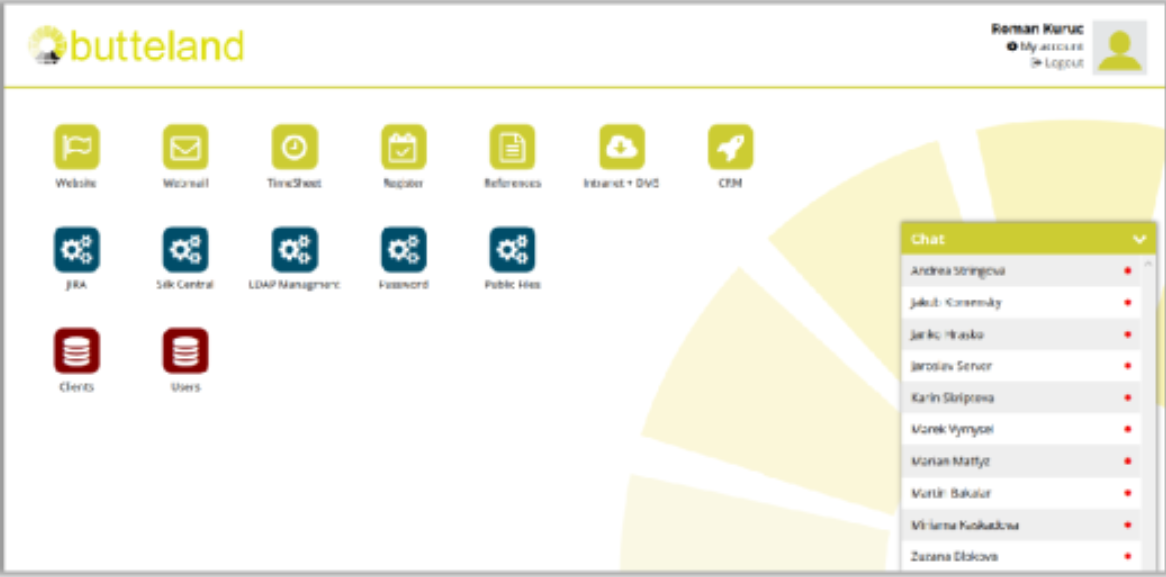 Obrázok 3 - Grafické rozhranie intranetu Romana KurucaInformačný systém pre materské školyCieľom systému je vytvorenie informačného systému pre materské školy, ktorý zabezpečuje evidovanie dochádzky, rôzne typy platieb, vytváranie platobných predpisov, prihlášok a ich schvaľovanie, evidenciu detí, tried a učiteľov. Rodičia cez tento systém môžu nahlasovať neprítomnosť detí, dopĺňať a meniť osobné údaje o deťoch a prezerať si informácie a oznamy materskej školy. Aplikácia je robená pomocou open source frameworku Laravel. Na komunikáciu so serverom sa využíva asynchrónna komunikácia Ajax, ktorá slúži na získavanie dát z databázy. Aplikácia má v sebe 4 typy používateľov-  učiteľ, rodič, riaditeľ, vedúci školskej jedálne. Každý typ používateľa má prístup ku konkrétnym funkcionalitám aplikácie. Systém si eviduje zoznam klientov, detí, ktoré spadajú pod konkrétneho rodiča a učiteľa. Každý učiteľ má svoju triedu, v ktorej vie zaznamenávať dochádzku, vytvárať predpisy platieb pre jeho triedu a evidovať k nim uskutočnené platby. Rodič má právo iba na prezeranie dochádzky svojho dieťaťa, platobné príkazy. Taktiež si vie pozrieť denné menu materskej školy. 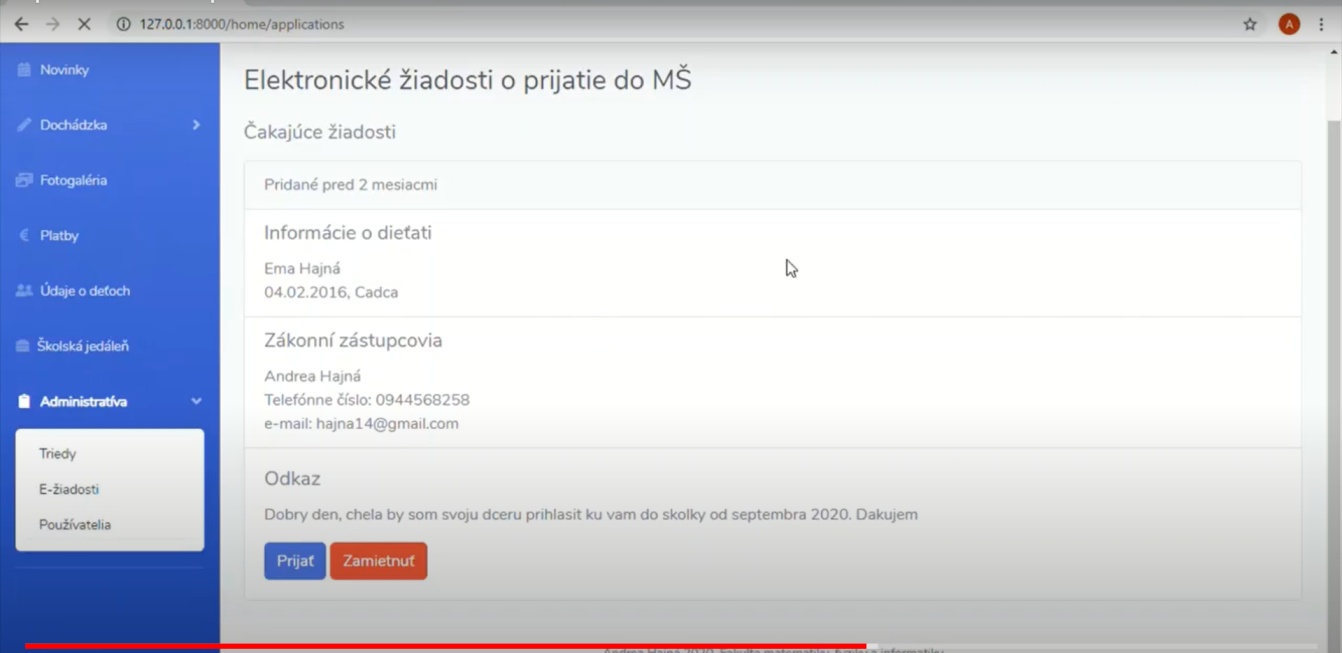 Obrázok 4 - Grafické rozhranie aplikácie Andrei HajnéjNutriadaptNutriadapt je firma, ktorá ponúka rozsiahlu škálu programov pre klientov, ktorí majú záujem sa zdravo stravovať, zredukovať hmotnosť, riešiť svoju diagnózu, stravu pre športovcov a podobne. Funguje zvyčajne na báze objednávania si konzultácie, ktorú klient absolvuje naživo v jednej z ich kliník. Stránka navyše ponúka takzvaný môj nutriadapt, kde klienti môžu sledovať svoje úspechy, viesť si rôzne štatistiky a môžu sa jednoducho spojiť so svojím osobným výživovým špecialistom. Stránka navyše ponúka receptár rozdelený do rôznych kategórií. Ich pracovný proces sa ale výrazne líši s procesom firmy, pre ktorú aplikáciu vyvíjame. Preto ako inšpirácia slúžila minimálne. 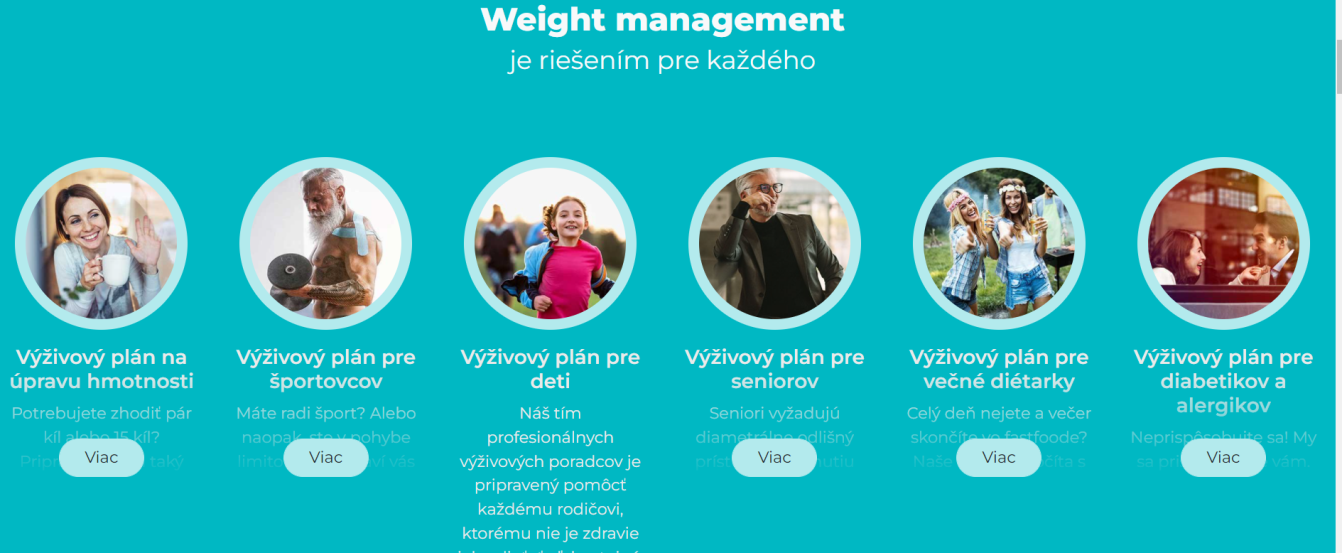 Obrázok 5 - webová stránka nutriadaptu 1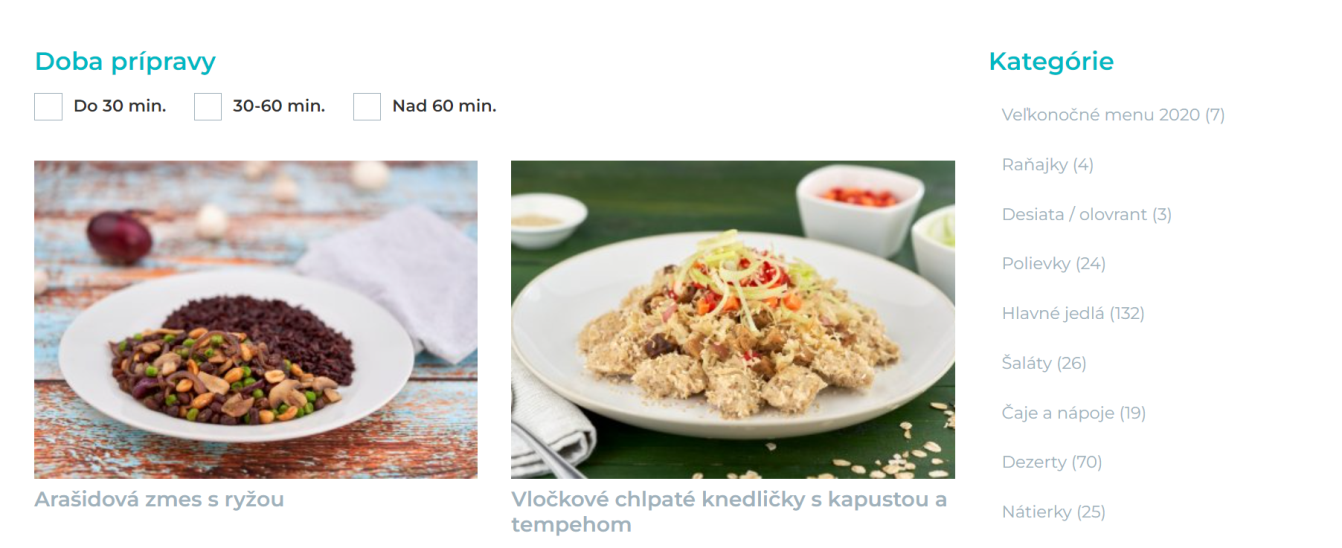 Obrázok 6 - webová stránka nutriadaptu2Metabolic BalanceMetabolic Balance je ďalšia firma, ktorá ponúka výživové poradenstvo. Fungujú na základe vyplnenie formulára, následne musíte absolvovať online konzultáciu s ich špecialistom a ako posledné Vám urobia odber z krvi, na základe ktorej Vám nastavia na mieru Vaše jedálne lístky. Stránka navyše ponúka rôzne programy. Ich pracovný proces sa ale výrazne líši s procesom firmy, pre ktorú aplikáciu vyvíjame. Preto ako inšpirácia nám slúžila minimálne. 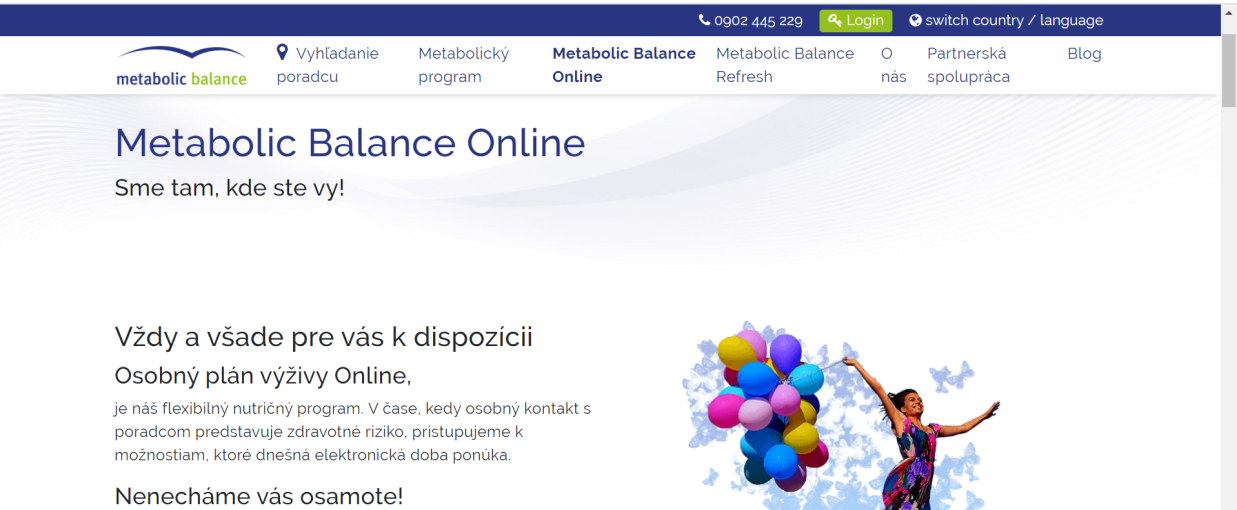 Obrázok 7 - webová stránka MetabolicBalanceTechnológieLaravelLaravel je open source Php framework, ktorý sa používa na tvorbu webových aplikácií. Používa architektonický štýl nazývaný model-view-controller, v skratke MVC. Vznikol v roku 2009 a jeho zdrojový kód je dostupný na githube. Jeho obľúbenosť pramení v jeho pokročilých funkciách a vývojových nástrojoch. Laravel navyše obsahuje prehľadnú dokumentáciu, je intuitívny a flexibilný. x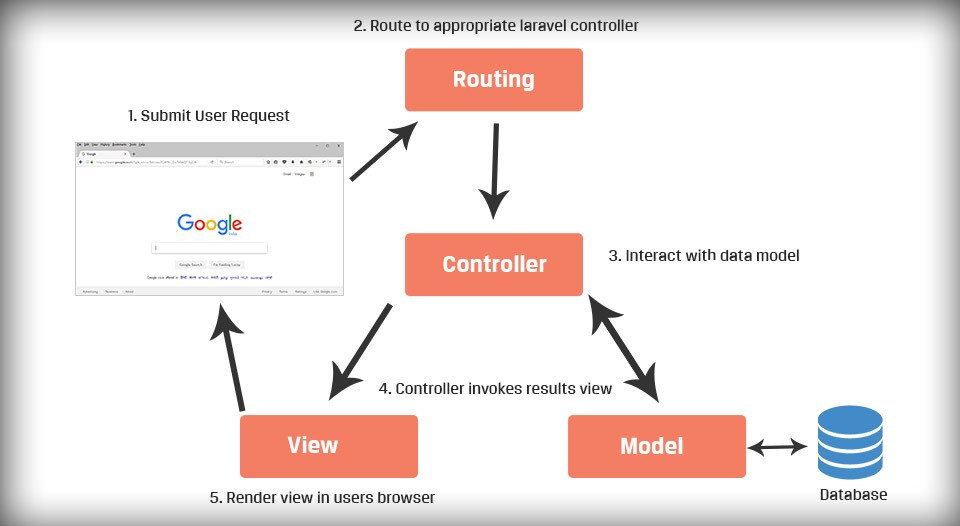 Obrázok 8 - ako funguje laravelLaravel ArtisanArtisan je rozhranie príkazového riadku, ktorý ponúka Laravel. Poskytuje mnoho užitočných príkazov, ktoré vieme získať použitím príkazu php artisan list. Každý príkaz zahrňuje help, ktorý dopodrobna opisuje daný príkaz. Napríklad príkaz php artisan serve spustí aplikáciu na lokálnom zariadení. Taktiež dokáže generovať model a controller pomocou príkazu php artisan make:model NazovModelu -mcr. Laravel MigrationLaravel Migration je základná funkcia v Laraveli, ktorá poskytuje možnosť vytvoriť tabuľku v databáze. Navyše umožňuje upravovať a zdieľať schému databázy. Pre vygenerovanie migrácie môžeme použiť príkaz php artisan make:migration. Pre zbehnutie všetkých migrácií môžeme použiť php artisan migrate. Každá migrácia obsahuje 2 metódy a to up a down. Up metóda slúži na vytváranie nových tabuliek, riadkov, alebo indexovanie. Down slúži na zvrátenie metód, ktoré robí up. Laravel SeedingLaravel Seeding slúži na naplnenie tabuliek statickými dátami. Na vygenerovanie seedera môžeme použiť príkaz php artisan make:seeder. Seeder obsahuje iba jednu metódu a to run. Pre spustenie seedera používame metódu php artisan db:seed. Pri prvotnom spustení aplikácie na serveri vieme použiť príkaz php artisan migrate:refresh –seed, ktorý vytvorí a naplní databázu. Laravel Query BuilderLaravel Query Builder je nástroj Laravelu, ktorý ponúka vytváranie a spustenie databázových dopytov. Je možné ho použiť pri takmer všetkých databázových operáciách v aplikácii a funguje fantasticky so všetkými podporovanými databázovými systémami. Navyše je veľmi silno chránený proti SQL injection útokom. Testovanie použiteľnostiTestovanie použiteľnosti je typ testovania webovej stránky, aplikácie, alebo nejakého produktu, pri ktorom pozorujeme vybraných ľudí ako sa pokúšajú s produktom interagovať. 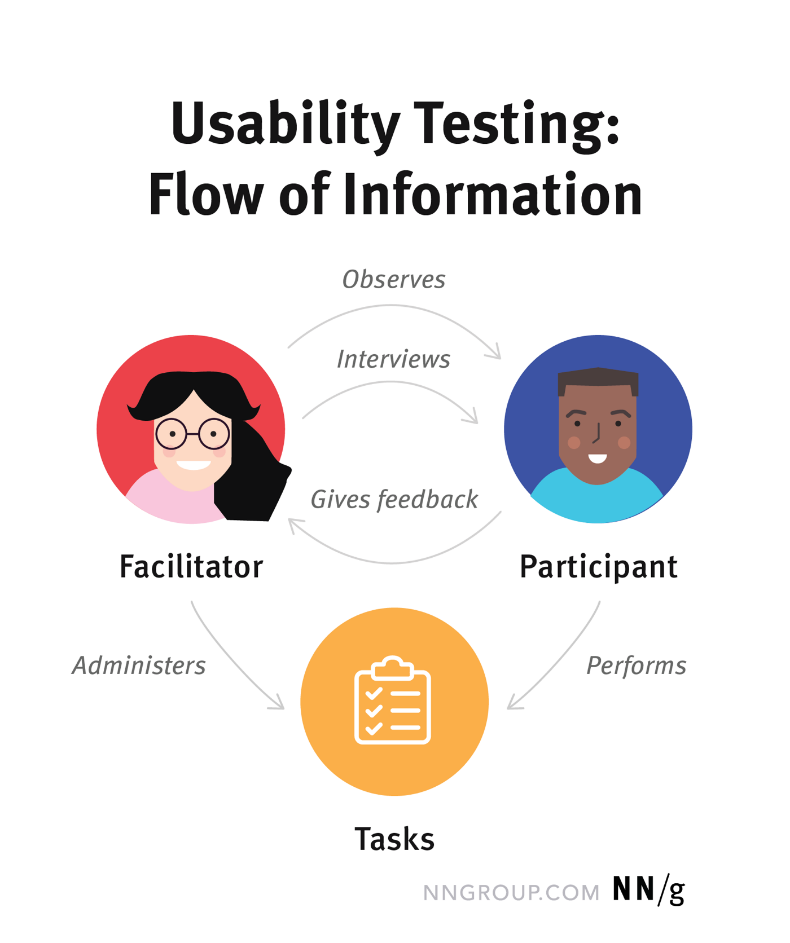 Obrázok 9 – Testovanie použiteľnostiNa testovanie potrebujeme prototyp aplikácie, prípadne už finálnu hotovú aplikáciu, testovacie subjekty, ktoré vykonávajú sadu zadaných testovacích scenárov a interagujú s daným prototypom. Ďalej takzvaného moderátora, ktorý si robí poznámky a pozoruje testovacie subjekty ako plnia zadané testovacie scenáre. Interakcia medzi testovacím subjektom a aplikáciou sa počas testovania použiteľnosti zvykne nahrávať. Testovanie sa zvykne vykonávať aj viac krát počas vývoja aplikácie, aby sa zistili nedostatky aplikácie včas. Počet testovacích subjektov na jedno testovanie je ideálne 5, nakoľko je ich dosť na to, aby sa potrebné nedostatky aplikácie objavili. 5 zároveň nie je priveľa, kde by sa mohlo stať že väčšina testovacích subjektov už nájde nedostatky len rovnaké ako tie predošlé. Od subjektov sa vždy moderátor snaží získať čo najväčšiu spätnú väzbu, najčastejšie formou diskusie alebo dotazníka. CieľCieľom testovania použiteľnosti je zistiť, či je daná aplikácia, systém, web stránka alebo nejaký produkt jednoduchý, zrozumiteľný, bez nedostatkov, ktoré by cieľovej skupine mohli chýbať, prípadne či neobsahuje veci zbytočne naviac. PoužiteľnosťPoužiteľnosť je definovaná viacerými komponentmi, ktoré musíme sledovať. PoužívateľZameranie aplikácie na používateľa je veľmi dôležitý parameter použiteľnosti, nakoľko snaha o uspokojenie cieľovej skupiny musí byť vždy prvoradá pre úspech aplikácie, systému, webovej stránky a podobne. CieľKaždé testovanie použiteľnosti a každý testovací scenár musí mať jasne stanovený cieľ, ktorý chceme aby používateľ pomocou aplikácie dosiahol. EfektívnosťPoužívateľ by mal byť schopný sa ľahko a efektívne dostať k dosiahnutiu cieľa testovacie scenára, ideálne bez pomoci inej osoby. SatisfakciaAplikácia by mala v používateľovi zanechať subjektívne spokojný dojem. ZapamätateľnosťAkpoužívateľ opätovne využíva aplikáciu, mal by si zapamätať  postupy,  ktoré nadobudol v predchádzajúcich testovacích scenároch, ktoré absolvoval. KontextAplikácia by mala poskytovať iba funkcionalitu, na ktorú je určená. VýkonKaždý testovací scenár by mal obsahovať informáciu o optimálnom čase/počtu krokov na splnenie testovacieho scenára. Testovací scenárTestovacie scenáre sú časťou testovania použiteľnosti, kde každý scenár musí mať zadefinované poradie, v akom ho má testovací subjekt vykonať, musí mať jasne definovaný cieľ a optimálny čas na riešenie. Môže taktiež obsahovať rôzne následnosti testovacích scenárov podľa výsledku používateľovho testovania. Testovacie scenáre vieme rozdeliť podľa viacerých faktorov na: Efektívnosť systémuZisťujeme, či je systém ľahko naučiteľný, či je užitočný pre cieľovú skupinu a či má systém priaznivý vzhľad. Účinnosť systémuSkúmame, či je navigácia intuitívna a dostane nás kde potrebujeme, či formát stránok je jednotný a stránka poskytuje účinné vyhľadávanie.Presnosť systémuZisťujeme, či informácie a dáta nie sú zastarané, či sú presné a v aplikácii nechýbajú dôležité informácie.Užívateľská prívetivosťOvládanie by malo byť intuitívne a ak sú nutné inštrukcie k ovládaniu, mali by byť prítomné.NávrhV tejto kapitole si popíšeme návrh našej intranetovej aplikácie, uvedieme čo naša aplikácia poskytuje.Use casesV tejto podkapitole si prejdeme jednotlivé prípady použitia pre rôzne typy používateľov systému. V našej aplikácii rozlišujeme 4 typy userov.NeprihlásenýTento user sa môže jedine prihlásiť, nakoľko iba admin dokáže vytvárať userov.  Systémový userÚlohou tohto usera je posielať notifikácie užívateľom aplikácie a klientom mimo systém. Môže ich odoslať formou emailu, SMS, prípadne oboch.UserUser vie napríklad upraviť klientovi informácie, vie si konfigurovať svoj vlastný profil, vytvoriť novú udalosť, zaznamenať klientovi meranie, „ponúknuť“ (ďalej rozpísane v časti 2.3) klientovi produkt čo zahŕňa priradenie stavu produktu a možné vytvorenie klienta k čomu sa viaže priraďovanie odznakov a jeho kontaktov. AdminAdmin môže napríklad vytvoriť alebo vymazať klienta alebo usera, konfigurovať profily, či už vlastný alebo aj iných userov a klientov, vie priradiť užívateľa klientovi, vytvoriť nový produkt ku ktorému sa viaže vytvorenie meraní pre daný produkt a ich príslušné atribúty. Admin vie taktiež zobrať všetkých klientov, prípadne aplikovať filtre. Je zodpovedný aj za distribúciu práv pre userov. Admin má automaticky všetky tieto práva. Jeho posledný špecifický prípad je konfigurácia základnej časti, čo znamená napríklad definovanie nových meeting roomov, nové odznaky, nové produkty a podobne. Admin má taktiež prístup k funkcionalite bežného usera.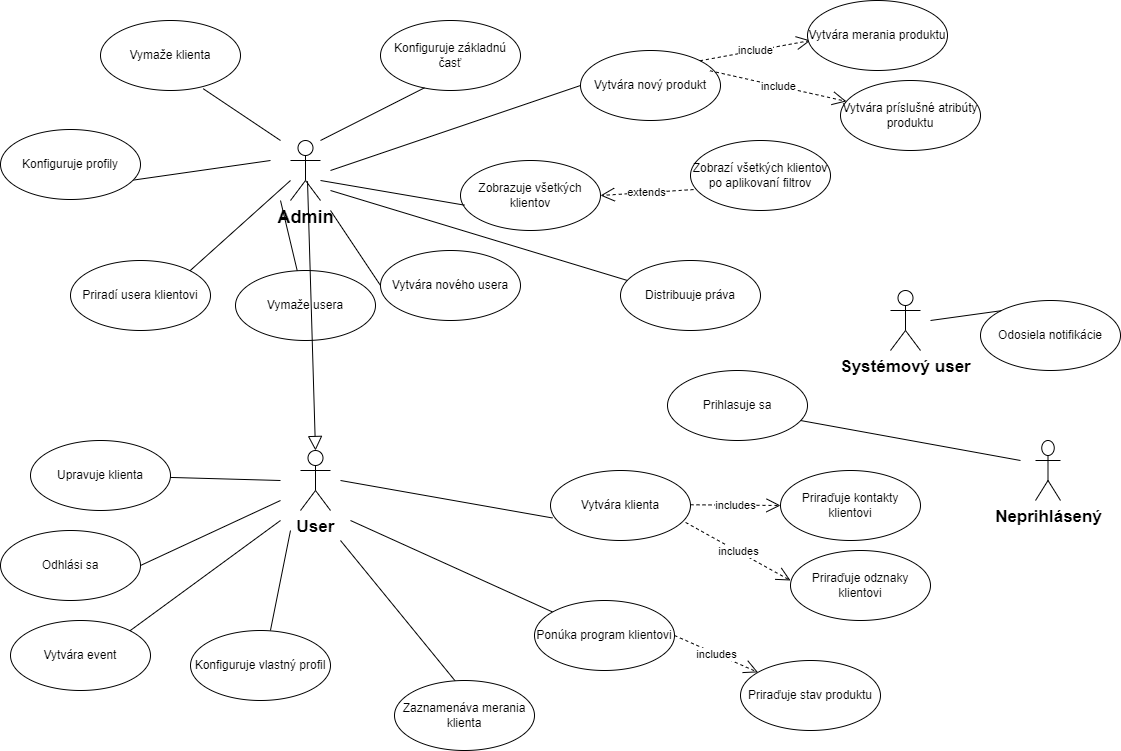 Dátový modelV tejto podkapitole si ukážeme nami navrhnutý dátový model použitý v našej práci, jeho základné informácie a opis.Dátový model obsahuje 23 tabuliek, ktoré sú na obrázkoch nižšie rozmiestnené do pomyslených skupín ako používatelia (users), klienti, udalosti, produkty, vzťahy a merania. Všetky tabuľky obsahujú prefix c alebo t. Tieto prefixy znamenajú nasledovné:Prefix c predstavuje statické dáta, teda dáta ktoré sa zvyčajne nemenia, prípadne naozaj zriedkavo. Upravovať ich môže iba admin a niektoré z nich iba databázový admin. Patria sem tabuľky rights, event_types, meeting_rooms, contact_types, client_relationships, products, measurings, measuring_attributes, badges.Prefix t predstavuje dáta, ktoré majú tendenciu sa meniť často. Tvorí ho aj užívateľ stránky, nie len admin. Patria sem tabuľky use_rights, events, attendees, user_contact_channels, user_client_relationships, client_products, clients, client_contact_channels, client_measuring_attributes, client_badges, allowed_measuring_attributes, client_measurings aclient_measuring_images.Pre príklad v praxi si zoberme tabuľku c_contact_types a tabuľkut_client_contact_channels. Admin vytvorí na začiatku kontaktné typy ako napríklad email, či telefónne číslo. Tieto už nemajú dôvod sa meniť, preto ich radíme medzi statické dáta. Naopak keď klientovi priradíme nejaký kontaktný typ, môže sa hocikedy zmeniť, nakoľko klient začne používať inú adresu, zmení si telefónne číslo a podobne. To budú presne tie dynamické dáta.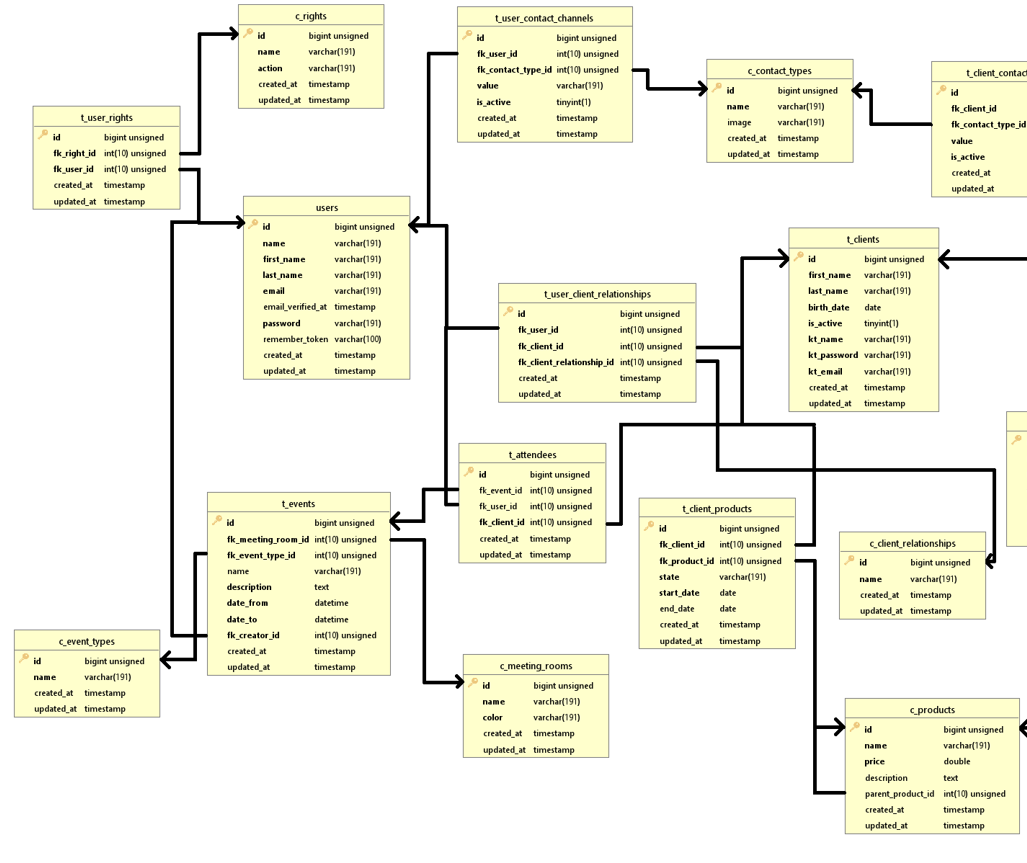 Obrázok 11 - Dátovy model - používateliaNa obrázku môžeme vidieť kategóriu používateľov(userov), ktorí v našej aplikácii môžu mať definované práva, kontaktné údaje, udalosti a vzťahy s jednotlivými klientami.User má pridelené kontaktné údaje, tie môžu byť aktívne a pokiaľ daný kontaktný údaj nie je aktuálny, je možné ho deaktivovať. Slúžia na posielanie notifikácií, kde tieto notifikácie sú realizované emailom, alebo SMS.Ďalej máme kategóriu udalostí, ku ktorej sa viaže zasadačka v ktorej sa má daná udalosť konať, typ udalosti a samozrejme kto sa udalosti zúčastní. Pokiaľ sú účastníkmi iba useri, jedná sa o interný meeting, ako je školenie a pokiaľ je učastníkom aj klient, tak sa jedná napríklad o osobnú konzultáciu. Tvorcom udalosti je samotný user (creator_id), ktorý si môže vybrať kto sa má na danej udalosti zúčastniť.Práva sa budú pridelovať userovi podľa toho, akú časťprocesu zastáva. Môžeme mať napríklad administratívnu pracovníčku, ktorá klientov vytvára a zaznamenáva prijatie platby za produkt. Tak isto vie prideliť konzultanta jednotlivým klientom.Konzultant vie klientovi upraviť jednotlivé údaje, ako napríklad kontaktné typy, pridanie odznakov, alebo zaevidovať meranie. Práva budú tvorené na základe názvu a akcie, kde názov bude meno controllera a akcia jeho funkcia. 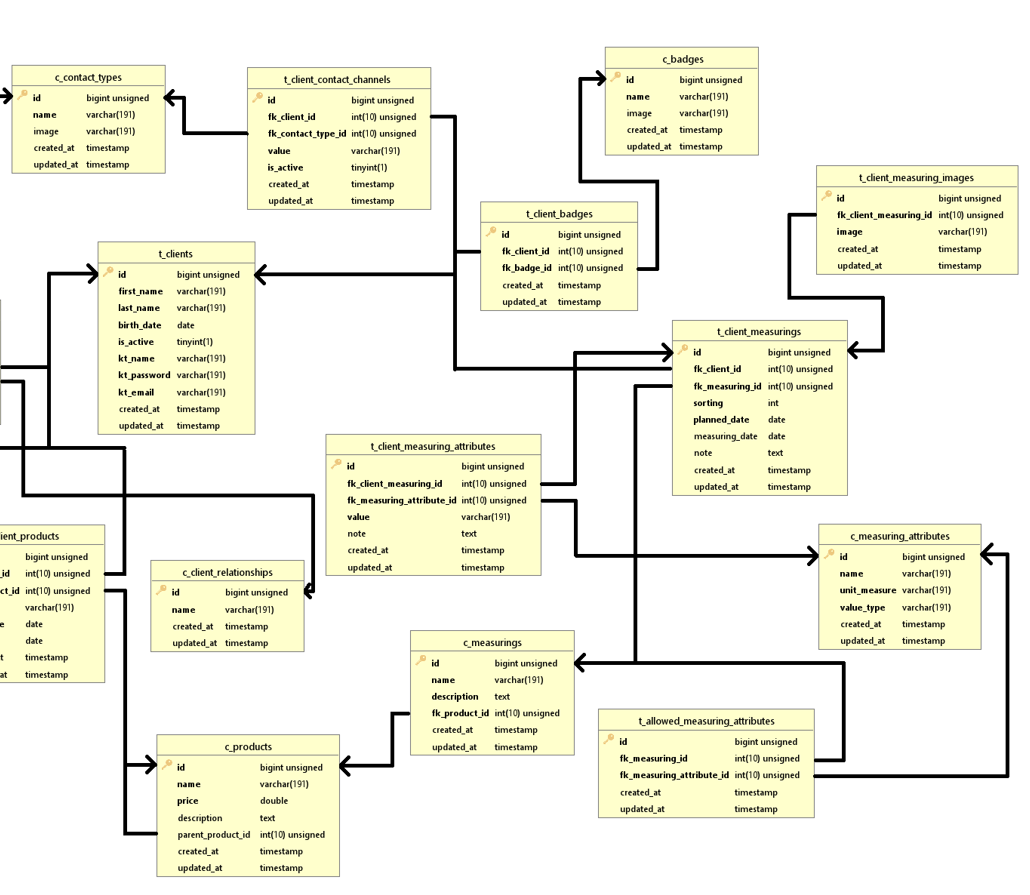 Obrázok 12 - Dátovy model - klientiTu na obrázku môžeme vidieť kategóriu klientov. K nim sa viažu kontaktné typy, jednotlivé produkty, merania a odznaky. Odznakom sa myslí špecifická informácia, ktorá kategorizuje klientov. Príkladom môže byť nejaká diagnóza, vernostný klient, informácia o tom že splnil stanovený cieľ atď. Taktiež podobne ako user, klient má kolekciu kontaktných údajov rozšírenú o korešpondenčnú a fakturačnú adresu.Produkt obsahuje rôzne merania, ktorými si klient prejde. Každý atribút má nakonfigurovaný typ hodnoty ako je napríklad číslo, alebo text a taktiež má definovanú jednotku merania, ktorá môže byť percento, kilo, centimeter. Klient pri rôznych meraniach posiela aj fotky, aby videl svoje vizuálne rozdiely. Produkt môže mať ďalšie pod-produkty, ktoré môže absolvovať po splnení rodičovského produktu.Stavový diagram pre produktV tejto podkapitole si prejdeme stavy pre produkt klienta. Keďže naša aplikácia je intranetová, klient k nemu nemá žiaden prístup. Klientom sa produkt ponúka mimo aplikácie, s tým že v aplikácii sa zaznačí ponúknutie programu klientovi. Klientovi teda na začiatku produkt ponúkneme [offered]. Ponúknutý produkt samozrejme môže odmietnuť [rejected]. Klient ale o produkt záujem mať môže [accepted], vtedy mu vystavíme faktúru. Od tohto momentu sa môže v akomkoľvek bode stať, že klient nechce s produktom pokračovať [rejected], alebo si ho môže z objektívnych dôvodov (napríklad choroba, čakanie na peniaze) pozastaviť [paused]. Po zaevidovaní platby administratívnym pracovníkom klient začne aktívne využívať produkt [started]. Klient následne pošle vyplnený dotazník a začne jeho prvé meranie [in progress]. Po úspešnom absolvovaní produktu a záverečného merania klient produkt dokončí [finished].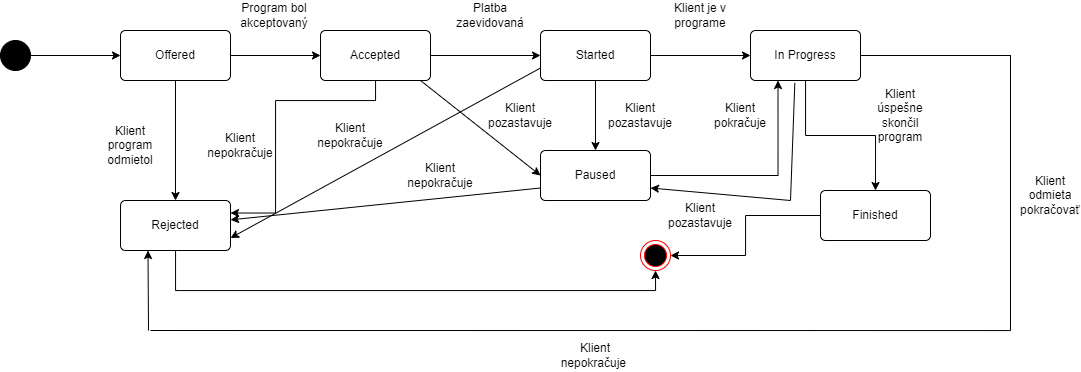 Obrázok 13 - Stavový diagram pre produktImplementáciaImplementačné jazyky a knižnicePre našu aplikáciu sme zvolili využitie frameworku Laravel, ktorý je implementovaný v jazyku Php. Poskytuje nám rozhranie na komunikáciu back-endu s databázou a generovanie stránky na strane servera. Nakoľko pri každej požiadavke usera na server nastáva generovanie stránky nanovo, sme zvolili Java-scriptovú knižnicu sweetalert2. Táto knižnica nám poskytuje modálne okná zobrazujúce časti aplikácie, na ktoré nie je potrebná samostatná stránka. Pri vytváraní a upravovaní záznamov v aplikácii často využívame Html objekt select, ktorý ale prehliadače štandardne poskytujú bez vyhľadávania nad možnosťami selectu. Pre prívetivejšie používanie sme zvolili Java-scriptovú knižnicu SlimSelect, ktorá poskytuje krajšie a jednoduchšie zaobchádzanie s Html objektom select.V aplikácii umožňujeme vytváranie udalostí pre klientov a userov. Tieto udalosti sme sa rozhodli zobrazovať v kalendárovom rozhraní FullCalendar. Jedná sa o Java-scriptovú knižnicu, ktorá poskytuje zobrazenie kalendára na dennej, týždňovej a mesačnej báze. Tento kalendár sme spojili s Java-scriptovou knižnicou sweetalert2, kde po zakliknutí udalosti sa nám zobrazí modálne okno o detaile tejto udalosti.Organizácia kóduKeďže sme využili Laravel framework, ktorý využíva MVC architektúru, organizácia nášho kódu sa delí na 3 hlavné časti. /appNa tejto ceste sa nachádzajú všetky modely našej aplikácie. Pomocou týchto modelov riadime spracovanie a získavanie údajov voči databáze. V rámci modelov poskytujeme aj naše vlastné mapovania medzi jednotlivými modelmi databázy pomocou privátnych premenných a verejných funkcií. Taktiež si v nich aj definujeme názvy stĺpcov, s ktorými vie aplikácia narábať. /resources/viewsV tejto časti sa nachádzajú všetky views, ktoré slúžia ako šablóny na generovanie stránok pre klienta. V pod priečinku /layouts sa nachádza základná kostra každej webovej stránky ktorú poskytuje naša aplikácia. Nachádzajú sa v nej základné Java-scriptové funkcie, generovanie hlavičky stránky a navigácie. /windows obsahuje views pre modálne okná, ktoré sa získavajú volaním Java-scriptových funkcií na požiadavku klienta. /app/Http/ControllersV tomto priečinku vieme nájsť controllery, kde každý jeden controller prislúcha modelu. V controlleroch sú okrem základných volaní viewov definované navigačné linky $links definujúce možné akcie, ktoré vidí klient v navigácii stránky. Na získanie všetkých navigačných linkov má každý controller definovanú funkciu getLinks(), ktorý si získa kolekciu navigačných linkov pre danú akciu. Taktiež v konštruktore controllera definujeme middleware-y obsahujúce kontrolu autentifikácie usera a skontrolovanie práv na akciu ktorú chce vykonať. /app/EnumsNakoľko v aplikácii využívame Php verziu 7.x nevieme ešte definovať typ objektu enum. Tieto sme si definovali pomocou objektu, konštánt v objekte a statických funkcií. PrávaPráva sú staticky definované v celej aplikácii. Aké práva poznáme si uchovávame v tabuľke c_rights a práva, ktoré majú useri priradené v t_user_rights. Tieto práva vie priraďovať iba admin jednotlivým userom, ale nevie vytvoriť nové. V aplikácii máme definované samostatné akcie na uloženie alebo upravenie záznamu do databázy, ktoré sa vyhodnotia rovnako ako by sa jednalo o vytvorenie alebo upravenie záznamu userom. Pomocou práv je možné prideliť vytváranie  a úpravu nových odznakov, nových typov udalostí, konfiguráciu produktov, zasadačiek a vytváranie nových klientov.Kontrolu týchto práv riešime v middleware-y v CheckRights. V tejto funkcionalite si zistíme o akú akciu sa prihlásený používateľ pokúša a vyhodnotíme, či má dostatočné práva na danú akciu. Pokiaľ je prihlásený používateľ adminom, má na ľubovoľnú akciu vždy právo. Pokiaľ neexistuje právo na danú akciu, tak na ňu má štandardne prihlásený používateľ právo. Ak existuje právo na danú akciu, musíme skontrolovať či prihlásený používateľ toto právo má. Ak ho ale nemá, vráti klientovi chybovú stránku. Práva na klientaVytvoriť klienta dokáže iba používateľ, ktorý je adminom, alebo má priradené špeciálne právo na vytvorenie klienta. Akonáhle je klient vytvorený, je možné mu prideliť userov, ktorí ho spravujú. Pre organizáciu userov priradených klientovi sme zvolili definovanie vzťahu medzi klientom a userom. Prístup ku klientovi je možný iba userom, ktorí majú s klientom nejaký vzťah. Títo useri môžu klientovi ponúknuť produkt, zaznamenávať merania, definovať kontaktné typy a odznaky a plánovať jednotlivé udalosti s klientom.Vytváranie udalostíVytvoriť udalosť je umožnená každému užívateľovi aplikácie. Ako zúčastnených si vie zvoliť zo všetkých klientov a používateľov. V rámci jednej udalosti si user definuje zasadačku, zoznam klientov a userov ktorí sa udalosti zúčastnia. Danú udalosť vie upravovať alebo zrušiť iba user, ktorý ju vytvoril. Admin nedokáže udalosť, ktorú vytvoril iný používateľ upraviť alebo zrušiť. Danú udalosť je možné vytvoriť zo stránky klienta, zasadačky alebo hlavnej navigácie.Stavový automat pre produktyV objekte State sme si zadefinovali konštanty pre všetky možné stavy produktu.constOFFERED = 'OFFERED';
constREJECTED = 'REJECTED';
constACCEPTED = 'ACCEPTED';
constSTARTED = 'STARTED';
constPAUSED = 'PAUSED';
constIN_PROGRESS = 'IN_PROGRESS';
constFINISHED = 'FINISHED';Určili sme si koncové stavy, z ktorých už neexistuje možnosť prejsť do iného stavu. Poznáme stav rejected, ktorý predstavuje klientove odmietnutie produktu, prípadne predčasné skončenie programu. Taktiež máme stav finished predstavujúci úspešné ukončenie produktu.publicconstFINAL_STATES = [
self::REJECTED,
self::FINISHED
];Zadefinovanie možných a povolených prechodov z jedného stavu do druhého stavu, presne ako je to znázornené v diagrame vyššie, sme si zadefinovali pomocou slovníka, kde každý jeden stav má povolenú množinu stavov, na ktoré môže prejsť.publicconstALLOWED_CHANGES = [
self::OFFERED => [
self::REJECTED,
self::ACCEPTED
],
self::REJECTED => [],
self::FINISHED => [],
self::ACCEPTED => [
self::STARTED,
self::REJECTED,
self::PAUSED
],
self::STARTED => [
self::PAUSED,
self::IN_PROGRESS,
self::REJECTED
],
self::PAUSED => [
self::IN_PROGRESS,
self::REJECTED
],
self::IN_PROGRESS => [
self::PAUSED,
self::FINISHED,
self::REJECTED
]
];Pre definovanie stavov, ktorým môžeme zadávať merania, sme si definovali konštantu RUNNING_STATES. Stav started popisuje stav produktu, kedy je produkt zakúpený, ale ešte klient neodoslal úvodný dotazník. Pokiaľ je produkt in_progress, tak je možné zadávať priebežné a koncové merania.publicconstRUNNING_STATES = [
self::STARTED,
self::IN_PROGRESS
];Pokiaľ je prihláseným userom admin, stavový diagram sa nevyhodnocuje a adminovi je umožnené zadávať ľubovoľné zmeny stavu produktu.TestovanieV tejto časti i popíšeme nami navrhnuté testovacie scenáre, priebeh testovania a vyhodnotíme výstup z testovania. CieľCieľom nášho testovania a nami navrhnutých testovacích scenárov je otestovať správne fungovanie aplikácie ako celku, jej používateľskú prívetivosť a odhaliť možné chyby, nedostatky, neintuitívne akcie, ktoré môže užívateľ vykonať v rámci systému. Testovanie prebehlo v rámci firmy, ktorej daný systém bude používať. Testovacie scenáre boli navrhnuté na základe firemného procesu. Počas testovania sme sledovali ako sa tester orientuje v našej aplikácii, s ktorými testovacími scenármi mal väčšie problémy a ktoré boli naopak pre testera triviálne.PriebehPriebeh testovania prebehol priamo vo firme za účasti testera a moderátora. Testerov sme rozdelili na dve skupiny, kde prvou skupinou bol majiteľ, ktorý bude mať právo admina v aplikácii a druhou skupinou boli radoví zamestnanci. Pre každú skupinu bola vytvorená séria po sebe nasledujúcich testov, kde každá séria obsahovala 4 testovacie scenáre. Každá skupina absolvovala svojou sériou testov a navyše admin absolvoval testy určené aj pre rádových zamestnancov.Moderátorom počas testovania bol autor práce, ktorý zaznamenával testovanie jednotlivými testermi pomocou zvukovej a videovej nahrávky a vlastných poznámok. Po ukončení testovania prebehla krátka diskusia s testerom o jeho dojme o aplikácii. Testovacie scenáreTestovacie scenáre sme tvorili podľa firemného procesu. Každý scenár obsahuje identifikátor, ktorý využívame na definovanie predpokladov v ďalších scenároch. Cieľ stručne popisuje, čo sa v danom scenáre dosiahne. Vstupy definujú dáta, ktoré tester potrebuje na úspešné splnenie testovacieho scenára. Predpoklady definujú, kedy je možné daný scenár splniť. Postup ktorý má tester zvoliť popisujeme v časti Kroky. Vyhodnotenie úspešnosti scenáru sú definované v časti Kritériá úspešnosti.Scenáre pre adminaV nasledujúcich tabuľkách sú definované testovacie scenáre určené pre admina aplikácie, v ktorých testujeme tvorbu nového používateľa, vytvorenie konfigurácií aplikácie, naplánovanie udalosti s klientom a používateľom a vytvorenie nového produktu s jedným meraním.Tabuľka 1 - Scenáre pre adminaScenáre pre používateľaV testovacích scenároch pre používateľa testujeme vytvorenie nového klienta, priradenie produktu, zaznamenanie merania, priradenie odznakov a naplánovanie stretnutia s klientom.Tabuľka 2 - scenáre pre používateľaVyhodnotenieNa základe získaných poznatkov z testovania a opätovného prehratia záznamov z testovania sme dospeli ku nasledovným záverom. Pre testerov, ktorí testovali scenáre pre admina bolo najľahším testom test TEST-ADMIN-2, kde testeri mali vytvoriť zasadačku a typ udalosti. Najťažším testom bolo vytvorenie nového produktu (TEST-ADMIN-4).Testeri, ktorí testovali používateľské scenáre prevažne nemali problém so žiadnym testom. Každý tester splnil všetky zadania, ale nebolo pre nich prívetivé zaznamenávanie merania, ktoré bolo robené pomocou vyskakovacieho okna, ktoré sa po každej zmene hodnoty zavrelo a bolo potrebné ho opätovne otvoriť. Zistené chyby pri testovaníPri teste TEST-USER-3 bolo možné priradiť ten istý odznak klientovi, ktorý už bol priradený. Upravili sme filter nad možnými odznakmi, ktorý vylúči odznaky ktoré klient už má priradené.Pri testovaní sa zistilo, že niekde nebol preklad do slovenského jazyka.Pri zmene stavu produktu z prijatý do začatý chýbala možnosť odmietnuť produkt.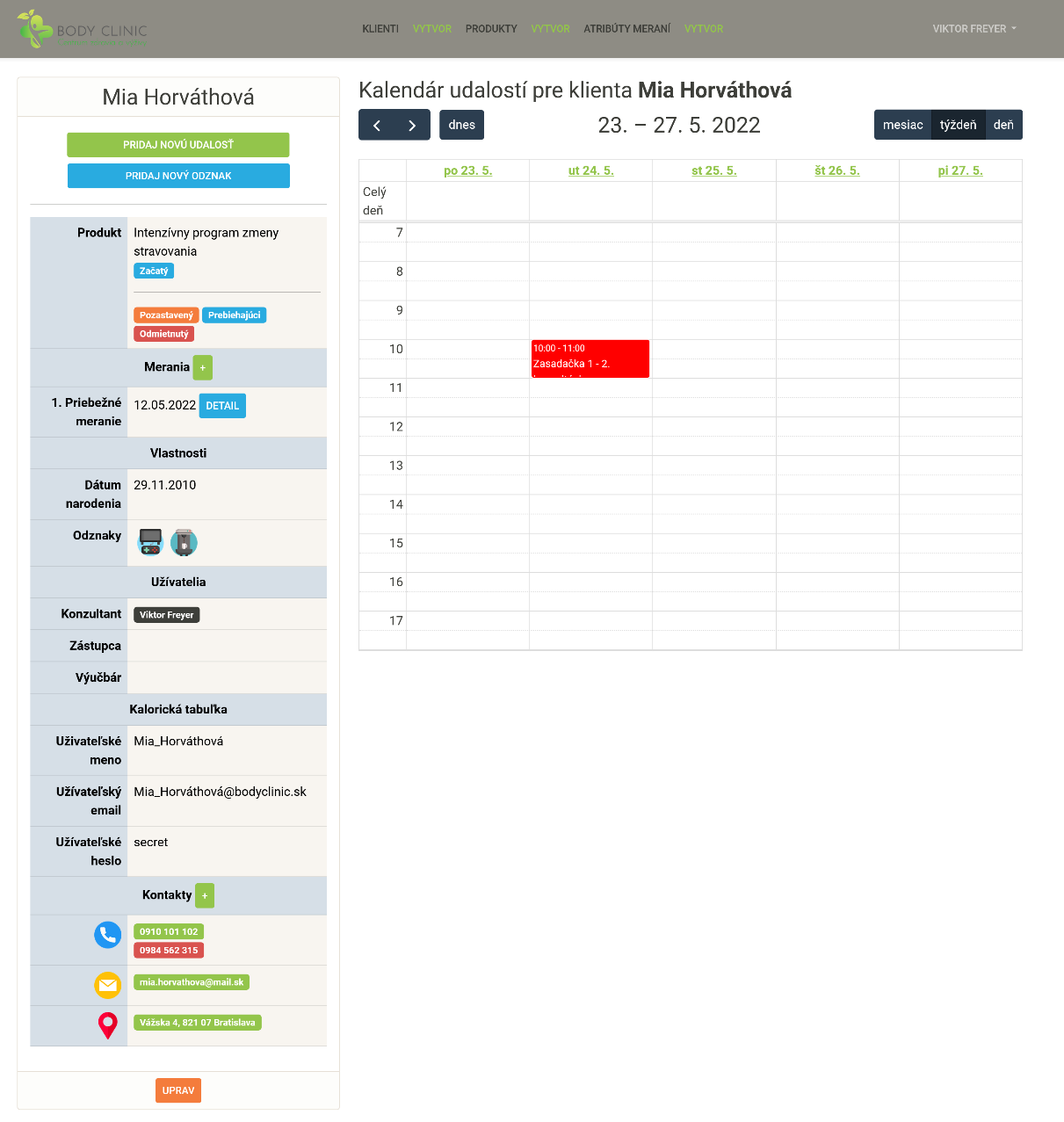 Obrázok 14 - Detail klientaÚpravy aplikácieNa základe pripomienok testerov, sme popracovali na používateľskej prívetivosti aplikácie, kde sme zmenili vyskakovacie okno pri zaznamenávaní merania na samostatnú webovú stránku. Taktiež sme pri výpise všetkých klientov pridali informáciu o aktuálnom produkte klienta. 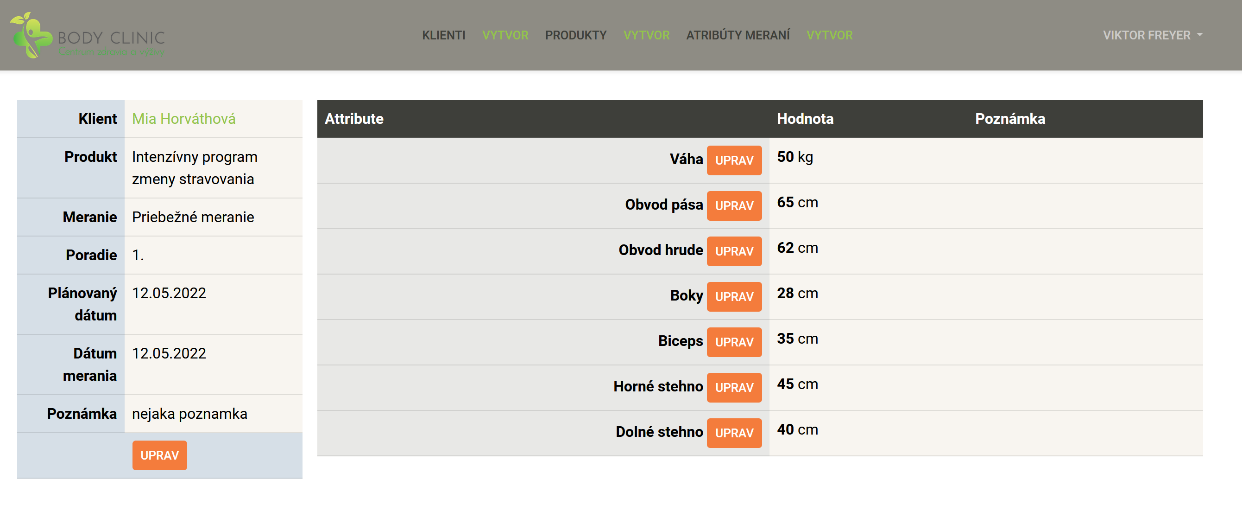 Obrázok 15 - Zaznamenávanie meraniaPri teste TEST-USER-2 sme vypozorovali, že testerovi sa niekedy podarilo zakliknúť iný stav produktu ako bolo plánované a na základe tohto pozorovanie sme doplnili dodatočné potvrdzovacie okno o zmene stavu produktu a pridali sme adminovi možnosť meniť stav produktu mimo pravidiel stavového automatu pre produkt.  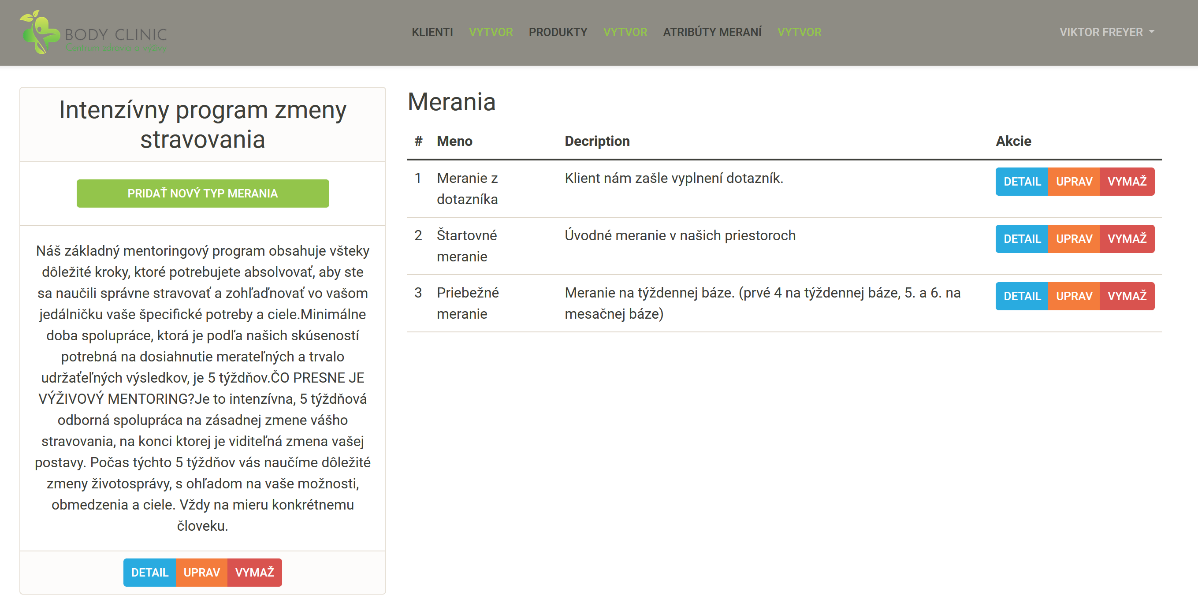 Obrázok 16 - Detail produktuPokiaľ sa chcel tester v TEST-USER-2 vrátiť na detail klienta, nebol na stránke žiaden prelink. Tento prelink bol pridaný.Na základe postrehov admin testera sme pridali pri zobrazení všetkých používateľov informáciu o aktuálnom počte klientov rádového zamestnanca. V prehľade klientov sme pôvodne zoraďovali klientov podľa priezviska a mena, ale testerom prišlo efektívnejšie najprv zoradiť klientov, podľa toho či sú alebo nie sú aktívny a až následne ich zoradiť podľa priezviska a mena. 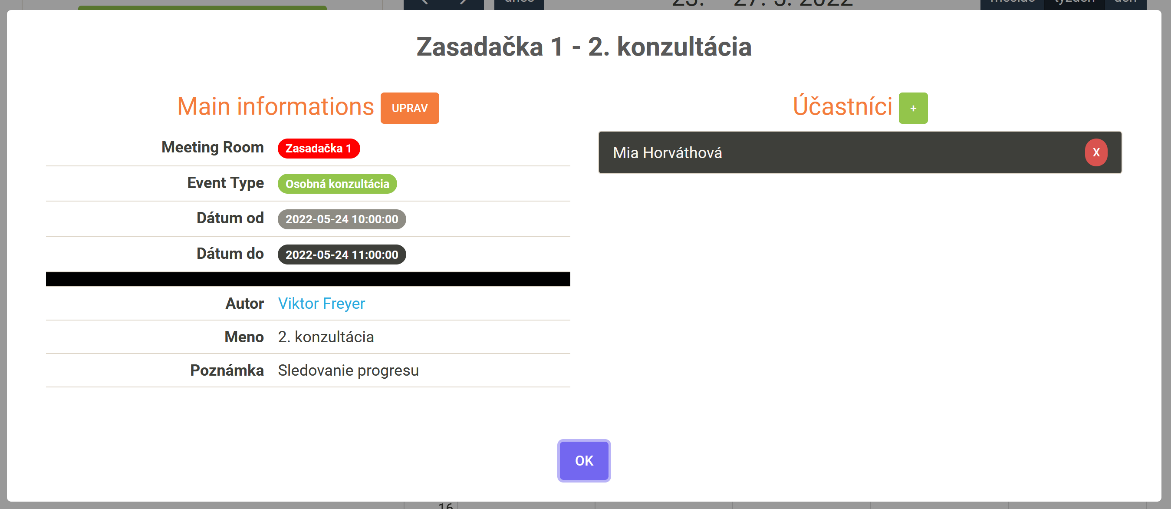 Obrázok 17 - Detail udalosti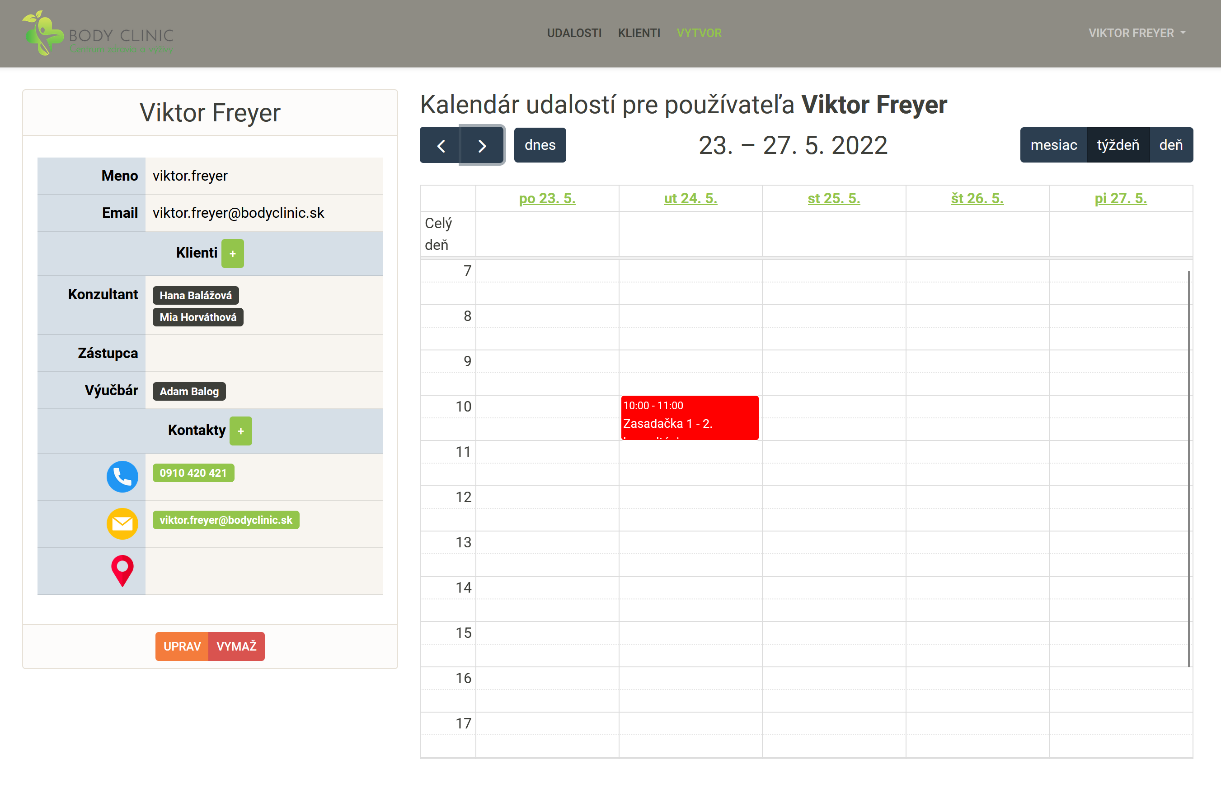 Obrázok 18 - Detail používateľaZáverCieľom bakalárskej práce bolo vytvoriť intranetovú aplikáciu v oblasti výživového mentoringu. Vytvorili sme danú aplikáciu a umožnili rádovým zamestnancom vytvárať klientov, priraďovať im kontakty, rôzne základné informácie, priraďovať im odznaky a priraďovať im rôzne merania zahrnuté v produktoch. Adminovi sme navyše umožnili vytvárať užívateľov, konfigurovať profily, priraďovať rádových zamestnancov klientom, vytvárať zasadačky, odznaky a typy udalostí. Aplikácia taktiež umožňuje všetkým užívateľom plánovať udalosti, či už firemné alebo s klientom, ktorá sa napíše do kalendára klientovi, užívateľom a aj zasadačke kde sa udalosť má konať. Vytvorenú aplikáciu sme testovali na zamestnancoch firmy pre ktorú je daná aplikácia vyvíjaná a myslíme si, že je po menších zmenách veľmi nápomocná pre proces zaužívaný v danej firme. Firma už nemusí používať aplikácie ako Google Kalendár, zapisovanie údajov klientov do excelov a nepotrebuje diskové pole na ukladanie dát. Okrem vytvorenia aplikácie sme sa taktiež naučili ako pracovať s open source PHP frameworkom Laravel.V budúcnosti by bolo dobré rozšíriť aplikáciu o zobrazovanie štatistických diagramov nad klientom ako jedincom a nad vyfiltrovanou skupinou klientov na základe údajov z meraní. Aplikácia by taktiež mohla zahŕňať vlastnú implementáciu kalorických tabuliek, ktorá by komunikovala s vytvorenou mobilnou aplikáciou kde by si klient vedel nastaviť svoje makro nutrienty (bielkoviny, sacharidy, tuky) a kalórie a tvoriť si vlastné jedálne lístky. Mobilná aplikácia by umožňovala vytvorenie jedálneho lístka na základe balíčka potravín, ktoré v aplikácii budú predvolené a navyše by si mohol povytvárať aj vlastné. Mobilná aplikácia by taktiež notifikovala klienta o blížiacich sa udalostiach, novej ponuke produktov a ďalších možných ponukách firmy. Použitá literatúra1. TechTarget. [Online] [Cited: December 30, 2021.] https://whatis.techtarget.com/definition/intranet.2. Educative. [Online] [Cited: 12 31, 2021.] https://www.educative.io/blog/mvc-tutorial.3. ITnetwork. [Online] [Cited: 12 31, 2021.] https://www.itnetwork.cz/navrh/mvc-architektura-navrhovy-vzor.4. Kuruc, Roman. Intranet s webovým rozhraním pre sektor softwarového testovania. 2018.5. Hajná, Andrea. Informačný Systém Pre Materské Školy. 2019.6. Nutriadapt. [Online] [Cited: 1 5, 2022.] https://www.nutriadapt.sk/.7. Balance, Metabolic. [Online] [Cited: 1 5, 2022.] https://www.metabolic-balance.sk/.8. Laravel. [Online] [Cited: 1 5, 2022.] https://laravel.com/.9. —. https://laravel.com/docs/8.x/artisan. [Online] [Cited: 1 5, 2022.]10. —. [Online] [Cited: 1 5, 2022.] https://laravel.com/docs/8.x/migrations.11. —. [Online] [Cited: 1 5, 2022.] https://laravel.com/docs/8.x/seeding.12. —. [Online] [Cited: 1 5, 2022.] https://laravel.com/docs/8.x/queries.13. Digitalmag. [Online] [Cited: 1 6, 2022.] https://www.digitalmag.sk/testovanie-pouzitelnosti-2/.14. Guru99. [Online] [Cited: 1 7, 2022.] https://www.guru99.com/usability-testing-tutorial.html#3.Zoznam obrázkovObrázok 1 - Základná schéma intranetu	11Obrázok 2 - Základná schéma mvc architektúry	13Obrázok 3 - Grafické rozhranie intranetu Romana Kuruca	14Obrázok 4 - Grafické rozhranie aplikácie Andrei Hajnéj	15Obrázok 5 - webová stránka nutriadaptu 1	16Obrázok 6 - webová stránka nutriadaptu2	16Obrázok 7 - webová stránka MetabolicBalance	17Obrázok 8 - ako funguje laravel	17Obrázok 9 – Testovanie použiteľnosti	19Obrázok 10 - Use case diagram	23Obrázok 11 - Dátovy model - používatelia	25Obrázok 12 - Dátovy model - klienti	26Obrázok 13 - Stavový diagram pre produkt	27Obrázok 14 - Detail klienta	37Obrázok 15 - Zaznamenávanie merania	38Obrázok 16 - Detail produktu	38Obrázok 17 - Detail udalosti	39Obrázok 18 - Detail používateľa	39Zoznam tabuliekTabuľka 1 - Scenáre pre admina	34Tabuľka 2 - scenáre pre používateľa	36IdentifikátorTEST-ADMIN-1CieľVytvorenie nového useraVstupyUser name: Meno: JožkoPriezvisko: MrkvičkaEmail: jozko.mrkvicka@bodyclinic.skHeslo: heslo123Kontakty:Adresa: Mlynská dolina, 811 04 BratislavaTel.č.: 0954 129 876Email: mrkva@mail.skPredpokladyPoužívateľ admin a kontaktné typy sú vytvorené KrokyPrihlásenie sa pod svojim používateľom(admin)Vytvorenie používateľa cez webový formulár podľa zadaných vstupovPriradenie jeho kontaktovKritéria úspešnostiTestovací subjekt úspešne vytvoril používateľa podľa zadaných vstupovIdentifikátorTEST-ADMIN-2CieľVytvorenie nového typu udalosti a zasadačkyVstupyMeno udalosti: Status meetingMeno zasadačky: LaravelroomFarba zasadačky:  Odtieň modrejPredpokladyBez predpokladovKrokyVytvorenie typu udalosti a zasadačky cez webový formulár podľa zadaných vstupovKritéria úspešnostiTestovací subjekt úspešne vytvoril typ udalosti podľa zadaných vstupovIdentifikátorTEST-ADMIN-3CieľVytvorenie novej udalosti s klientom používateľomVstupyKlient: ĽubovoľnýPoužívateľ: Jožko MrkvičkaTyp udalosti:  Status meetingZasadačka: LaravelroomPredpokladyTest TEST-ADMIN-1 a TEST-ADMIN-2 bol úspešne zvládnutýKrokyVytvorenie udalostiKritéria úspešnostiTestovací subjekt úspešne vytvoril novú udalosť s používateľomIdentifikátorTEST-ADMIN-4CieľVytvorenie nového produktu a jeho jedného meraniaVstupyMeno: Výživový mentoringCena: 499.99€Popis: To chceš!MeranieMeno: Priebežné meraniePopis: na týždennej bázeZoznam atribútov:Výška, obvod pása, obvod hrude, bokyPredpokladyAtribúty v aplikácii už existujúKrokyVytvorenie produktuVytvorenie meraniaPridanie atribútov k meraniuKritéria úspešnostiTestovací subjekt úspešne produkt a meranie podľa zadaných vstupovIdentifikátorTEST-USER-1CieľVytvorenie nového klienta a ponúknutie produktuVstupyMeno: JozefPriezvisko: MakDátum narodenia: 24.12.1999Kalorické tabuľky: Užívateľké meno: mak24Heslo: secretEmail: jozef.mak@mail.skKontakty:Adresa: Maková úžina 5, 841 00 PopradTel.č.: 0989 546 123Email: jozef.mak @mail.skPredpokladyTestovací subjekt má vytvoreného používateľa.KrokyPrihlásenie sa pod svojim používateľomVytvorenie klienta cez webový formulár podľa zadaných vstupovPridanie ďalších vlastností klientovi na základe vstupovPonúknutie produktu (Intenzívny program zmeny stravovania) na ľubovoľný termínKritéria úspešnostiTestovací subjekt úspešne vytvoril klienta a klientovi bol ponúknutý produkt.IdentifikátorTEST-USER-2CieľAktivovanie produktu klientovi a zapísanie údajov z meraniaVstupyKlient: Jozef MakMeranie: Priebežné meraniePoradie: 1Dátumy: dnešnéNamerané hodnoty:Váha: 80Obvod pása: 90Obvod hrude: 120Boky: 120Biceps: 37Horné stehno: 60Dolné stehno: 50PredpokladyTest TEST-USER-1 bol úspešne zvládnutý.KrokyKlientovi aktivujeme produktKlientovi zaznamenáme namerané hodnotyKritéria úspešnostiTestovací subjekt úspešne aktivoval produkt a vyplnil informácie z merania.IdentifikátorTEST-USER-3CieľPriradenie odznakov klientoviVstupyZoznam odznakov: Celiatik, Štítna žľaza, ŠportovecPredpokladyTest TEST-USER-1 bol úspešne zvládnutý.KrokyKlientovi postupne pridáme odznakyKritéria úspešnostiTestovací subjekt úspešne priradil odznaky klientovi.IdentifikátorTEST-USER-4CieľNaplánovanie klientovi konzultáciu s jeho konzultantomVstupyKlient: Jozef MakZasadačka: Zasadačka 2Typ udalosti: Osobná konzultáciaMeno: Konzultácia na požiadavku klientaDátum od: dnes o 10:00Dátum do: dnes o 10:45PredpokladyTest TEST-USER-2 bol úspešne zvládnutý. Je vytvorená zasadačka kde sa konzultácia bude konať.KrokyVytvoríme novú udalosť na stanovený časPriradíme danej udalosti zasadačku, v ktorej sa má konaťKritéria úspešnostiTestovací subjekt úspešne vytvoril udalosť na stanovený čas, na danú zasadačku pre daného klienta a jeho konzultanta.